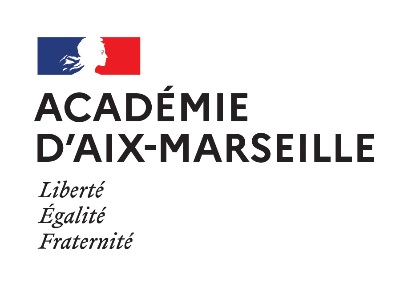                           EAF, session 2024, voie technologiqueRécapitulatif des œuvres et des textes étudiés durant la classe de PremièreIndividuel résident Tunisie                                                                                          Nom et prénom du candidat : ŒUVRE CHOISIE PAR LE CANDIDAT pour la 2ème partie de l’épreuve :Objet d’étude :Auteur et titre :EAF session 2024 voie technologique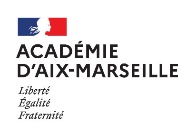 EXPLICATIONS LINÉAIRES pour la première partie de l’épreuveAu moins trois textes susceptibles de donner lieu à une interrogation :2 extraits au minimum pour chaque œuvre, 1 extrait au minimum pour le parcours associéSéquence 1 : La poésie du XIXe siècle au XXIe siècleŒuvre intégrale :Parcours associé : Lecture cursive :Texte n°1 : Texte n°2 : Texte n°3 : …EAF session 2024 voie technologique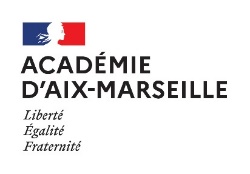 EXPLICATIONS LINÉAIRES pour la première partie de l’épreuveAu moins trois textes susceptibles de donner lieu à une interrogation :2 extraits au minimum pour chaque œuvre, 1 extrait au minimum pour le parcours associéSéquence 2 : La littérature d’idées du XVIe siècle au XVIIIe siècleŒuvre intégrale :Parcours associé : Lecture cursive :Texte n°1 : Texte n°2 : Texte n°3 : …EAF session 2024 voie technologique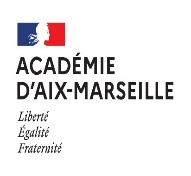 EXPLICATIONS LINÉAIRES pour la première partie de l’épreuveAu moins trois textes susceptibles de donner lieu à une interrogation :2 extraits au minimum pour chaque œuvre, 1 extrait au minimum pour le parcours associéSéquence 3 : Le roman et le récit du Moyen Âge au XXIe siècleŒuvre intégrale :Parcours associé : Lecture cursive :Texte n°1 : Texte n°2 : Texte n°3 : …EAF session 2024 voie technologique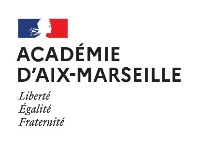 EXPLICATIONS LINÉAIRES pour la première partie de l’épreuveAu moins trois textes susceptibles de donner lieu à une interrogation :2 extraits au minimum pour chaque œuvre, 1 extrait au minimum pour le parcours associéSéquence 4 : Le théâtre du XVIIe siècle au XXIe siècleŒuvre intégrale :Parcours associé : Lecture cursive :Texte n°1 : Texte n°2 : Texte n°3 : …